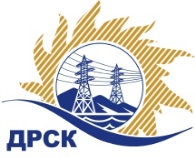 Акционерное Общество«Дальневосточная распределительная сетевая  компания»ПРОТОКОЛ № 485/УЭ-Рзаседания Закупочной комиссии по рассмотрению заявок по открытому запросу предложений на право заключения договора на оказание услуг «Специальная оценка условий труда ИА АО "ДРСК"», закупка 1191  р. 4.1 ГКПЗ 2017ПРИСУТСТВОВАЛИ:  члены постоянно действующей Закупочной комиссии 2-го уровня АО «ДРСК» .ВОПРОСЫ, ВЫНОСИМЫЕ НА РАССМОТРЕНИЕ ЗАКУПОЧНОЙ КОМИССИИ: О  рассмотрении результатов оценки заявок УчастниковО признании заявок соответствующими условиям Документации о закупкеО предварительной ранжировке заявок.О проведении переторжкиРЕШИЛИ:По вопросу № 1Признать объем полученной информации достаточным для принятия решения.Утвердить цены, полученные на процедуре вскрытия конвертов с заявками участников открытого запроса предложений.По вопросу № 2Признать заявки ООО «ЭКОСТАНДАРТ 'Технические решения» (109004, г. Москва, ул. Николоямская, д. 62, пом. 11, ком. 2), ООО "Си-Эй-Си-Городской центр экспертиз" ( 192102, Сант-Перетрбург, ул. Бухарестская, д. 6, литер А пом. 6Н), ООО "Атон-экобезопасность и охрана труда" (660093, г. Красноярск, ул. Вавилова, д.1, стр. 51) соответствующими условиям Документации о закупке и принять их к дальнейшему рассмотрению.По вопросу № 3Утвердить предварительную ранжировку заявок Участников:По вопросу № 4Провести переторжку. Допустить к участию в переторжке заявки следующих участников ООО «ЭКОСТАНДАРТ 'Технические решения» (109004, г. Москва, ул. Николоямская, д. 62, пом. 11, ком. 2), ООО "Си-Эй-Си-Городской центр экспертиз" ( 192102, Сант-Перетрбург, ул. Бухарестская, д. 6, литер А пом. 6Н), ООО "Атон-экобезопасность и охрана труда" (660093, г. Красноярск, ул. Вавилова, д.1, стр. 51)Определить форму переторжки: заочная.Назначить переторжку на 19.06.2017 в 15:00 час. (благовещенского времени).Место проведения переторжки: ЭТП  по адресу: https://rushydro.roseltorg.ruОтветственному секретарю Закупочной комиссии уведомить участников, приглашенных к участию в переторжке, о принятом комиссией решенииИсп. Коротаева Т.В.Тел. (4162) 397-205г. Благовещенск«16» июня 2017№Наименование участника и его адрес Цена заявки на участие в закупке1ООО «ЭКОСТАНДАРТ 'Технические решения» (109004, г. Москва, ул. Николоямская, д. 62, пом. 11, ком. 2)288 061,86 руб. без учета НДС(339 912,99 руб. с учетом НДС)2ООО "Си-Эй-Си-Городской центр экспертиз" ( 192102, Сант-Перетрбург, ул. Бухарестская, д. 6, литер А пом. 6Н)399 938,00 руб. без учета НДС(471 926,84 руб. с учетом НДС)3ООО "Атон-экобезопасность и охрана труда" (660093, г. Красноярск, ул. Вавилова, д.1, стр. 51)335 000,00 руб. без учета НДС(НДС не предусмотрен)Место в предварительной ранжировкеНаименование участника и его адресЦена заявки на участие в закупке без НДС, руб.Оценка предпочтительности заявки1 местоООО «ЭКОСТАНДАРТ 'Технические решения» (109004, г. Москва, ул. Николоямская, д. 62, пом. 11, ком. 2)288 061,862,022 местоООО "Атон-экобезопасность и охрана труда" (660093, г. Красноярск, ул. Вавилова, д.1, стр. 51)335 000,001,653 местоООО "Си-Эй-Си-Городской центр экспертиз" ( 192102, Сант-Перетрбург, ул. Бухарестская, д. 6, литер А пом. 6Н)399 938,000,90Ответственный секретарь Закупочной комиссии  2 уровня АО «ДРСК»____________________М.Г. Елисеева